Международная занимательная викторина «В гостях у 12 месяцев»Здравствуй, дорогой друг!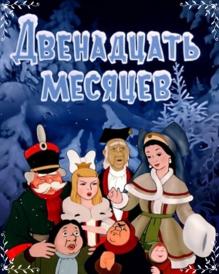 Сегодня мы приглашаем тебя  в путешествие по советскому полнометражному  мультфильму «Двенадцать месяцев» — созданному Иваном Ивановым-Вано по мотивам одноимённой пьесы Самуила Яковлевича Маршака, написанной во время Великой отечественной войны в 1942—43 годах для МХАТа. Мультфильм был снят в 1956 году, но до сих пор его с большим удовольствием смотрят и взрослые и дети.  Давайте вспомним, о чем этот замечательный мультфильм…Кто послал падчерицу зимой в лес за подснежниками? А) КоролеваБ) МатчехаВ) ПрофессорКогда  можно увидеть всех месяцев вместе у Новогоднего костра?А)  ночьюБ)  в канун Нового годаВ)  на рассветеКакой приказ издала королева в канун нового года?А) всем веселитсяБ) принести во дворец корзину с подснежникамиВ) принести во дворец ёлкуЗачем падчерица в лесу взобралась на дерево?А) чтобы спрятаться от волковБ) чтобы поспатьВ) чтобы найти дорогуКем были люди, которых увидела девочка у костра?А) охотникамиБ) разбойникамиВ) 12 месяцевУ кого из месяцев был посох?А) у ДекабряБ) у ЯнваряВ) у АпреляКакой подарок подарил Апрель падчерице?А) колечкоБ) подснежникиВ) шубуКого попросил Январь проводить падчерицу из леса домой?А) солдатаБ) волкаВ) месяцКто принес королеве подснежники?А) падчерицаБ) солдатВ) мачеха и ее дочкаКакого числа королева получила корзину с подснежниками?А) 31 декабряБ) 1 январяВ) 1 апреляКто отобрал у падчерицы кольцо и выбросил в снег?А) КоролеваБ) МачехаВ) СестрыКто попросил у Января «чтобы времена года по-прежнему шли своим чередом?»А) ПадчерицаБ) КоролеваВ) ПрофессорВ кого Январь превратил мачеху и её дочь?А) в собакБ) в волковВ) в снеговиковНа чем падчерица вернулась из леса домой?А) на санях с тройкой лошадейБ) на печиВ) в карете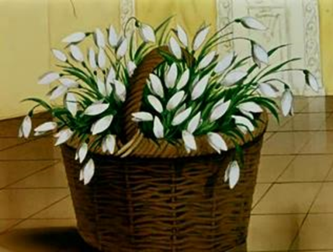 